                          FRILUFTSUKE 14. – 18. september 2020Denne uka er vi ute fra 9.30 til 1700. Kom ferdig påkledd og klar for utedag!Frokost serveres på basen fra 7.00 – 8.00Viktig at barna er kledd etter vær og føreforhold. Husk at vi er ute store deler av dagen! Barna skal ha godt med skift i barnehagen denne uka! Husk regntøy, gummistøvler og ellers fornuftige klær etter vær og temperatur. (husk at dere sjekker at skoene fortsatt passer barnas føtter, uavhengig av sokkenes tykkelse)I barnehagen skal det ligge ekstra sokker, truser, trøyer, genser og bukse på hylla i garderoben.Husk å merke med navn!Om været skulle slå seg vrangt vil vi gå inn igjen om ettermiddagen. Dette ser vi an når dagen kommer. Det er viktig at disse dagene gjør barna til glade utebarn, som trives i friluft. Vi vet at disse dagene gjør barna mer slitne. Da kan det være lurt å ikke ha så mye aktiviteter på ettermiddagen.Dette vil vi at barna skal ha med:Tursekk: i den skal det ligge ei tett drikkeflaske, ekstra sokker og evt annet skift.	Ta gjerne med noe varmt å drikke i termos.Sekken skal være ferdig pakket og flaska fylt med vann når barna kommer i barnehagenVi går på tur fra barnehagen ca. kl 10.00. Dersom dere kommer etter dette, kan dere ringe meisetelefonen (46 96 67 98) slik at dere finner oss igjen.Vi gjør dere oppmerksomme på at uforutsette ting kan endre på planene våre.Spør hvis det er noe dere lurer på.Vi gleder oss til årets høst i friluft og håper vi har værgudene på vår side! 	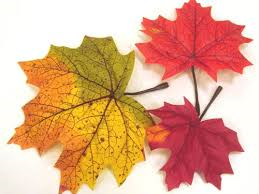 Mandag 14. septemberTirsdag 15. september Onsdag 16. septemberTorsdag 17. septemberFredag 18. septemberTur til fotballbanaAktiviteter med fokus på fagområdet kropp, bevegelse, mat og helse.Vi tar med oss baller, hinderløype og masse overskudd og leker oss på fotballbana med forskjellige aktiviteter.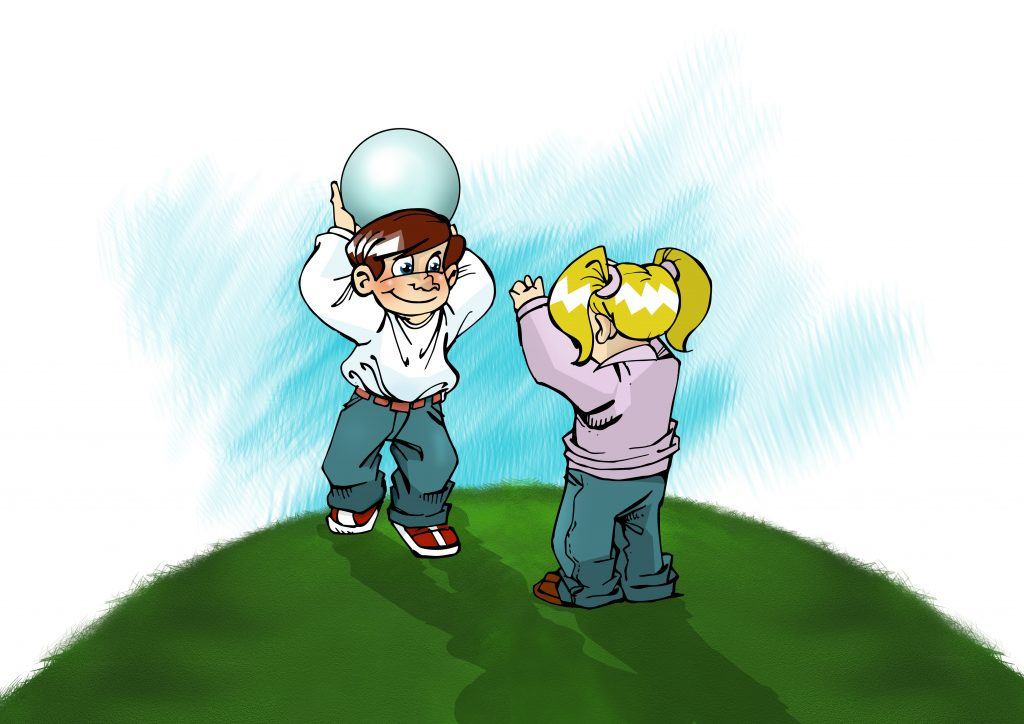 Meny: BrødskiverVi går fra barnehagen 10.00 og er tilbake ca. 14.00Aktiviteter i barnehagenAktiviteter med fokus på fagområdet kunst, kultur og kreativitet:Male høstbilderLage uro av høstbladerLage boblekunst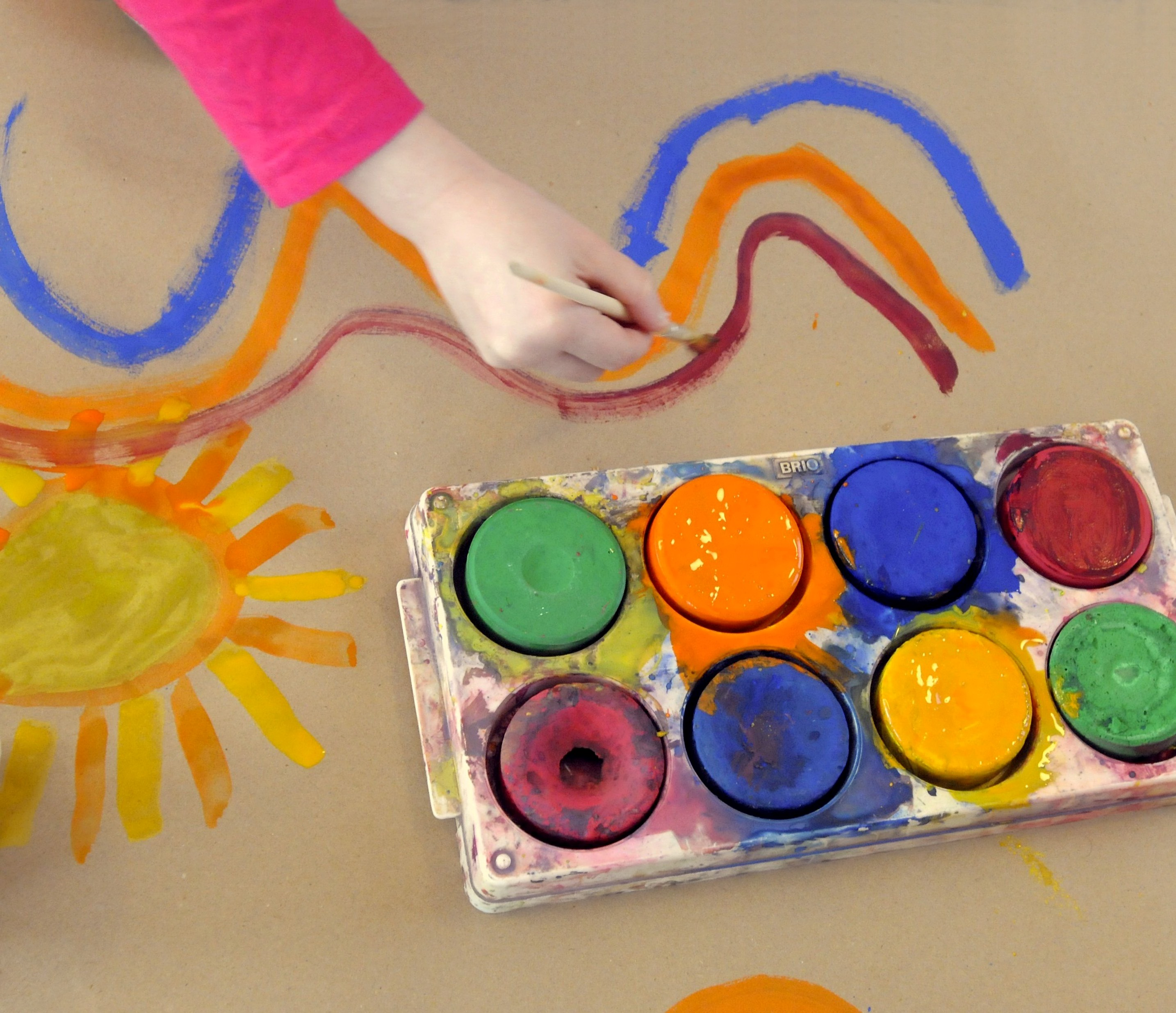 Meny: LaksewrapTur til GapahukenAktiviteter med fokus på fagområdet nærmiljø og samfunn:Gå og se på dyraVi lager pinne- og kongledyr av det vi finner i skogen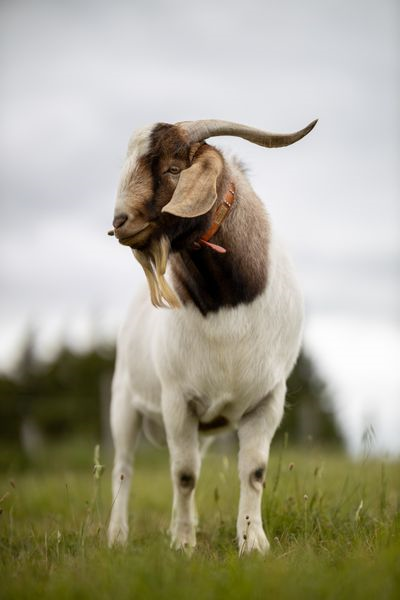 Meny: Lapskaus på bålVi går fra barnehagen 10.00 og er tilbake ca. 14.00Tur til ugleskogenAktiviteter med fokus på fagområdet kropp, bevegelse, mat og helse:BalanseLek i skogenTurbingo 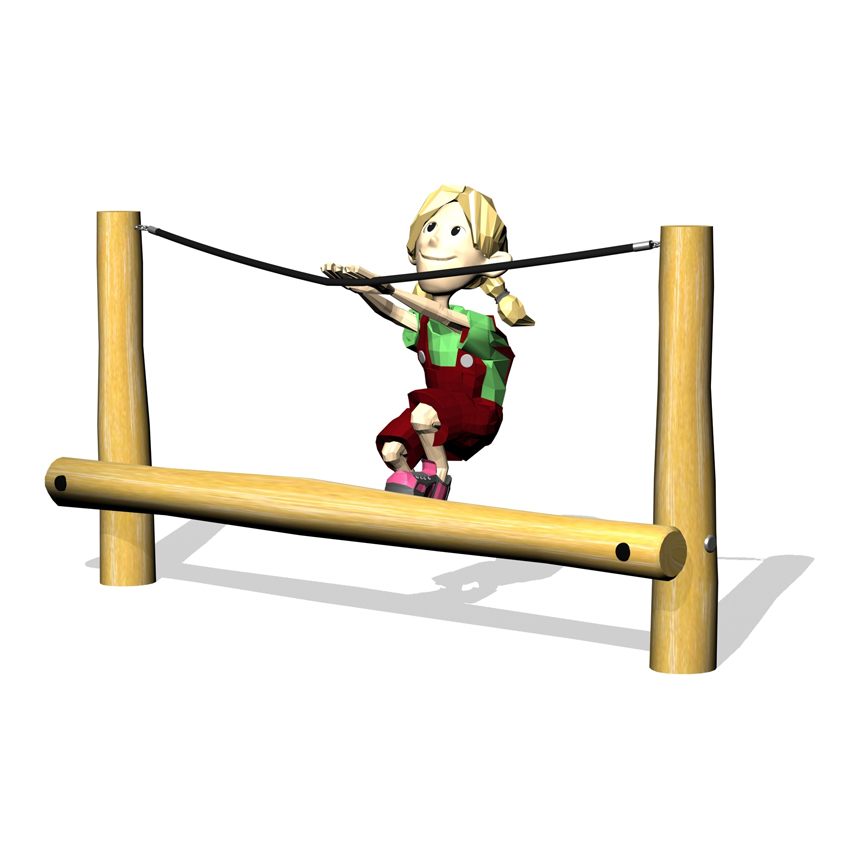 Meny: BrødskiverVi går fra barnehagen kl. 10.00 og er tilbake kl. 14.00. Tur til GapahukenAktiviteter med fokus på fagområdet natur, miljø og teknologi og antall rom og form:Spikke pølsepinneFormjakt i skogen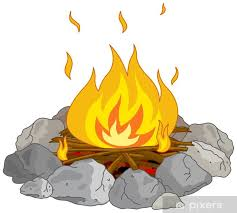 Meny: Vi griller pølser Vi går fra barnehagen kl. 10.00 og er tilbake kl. 14.00.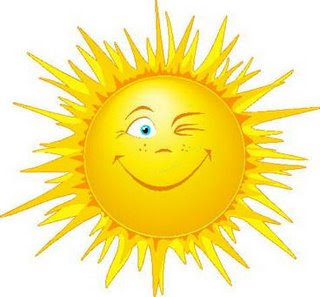 